Совет депутатовсельского поселения Ура – Губа Кольского района Мурманской области_____________________________________________________________________________( сорок  третье внеочередное заседание второго созыва)РЕШЕНИЕ12.04.2013г.                                                                                                                                       № 43/4с. Ура - ГубаО внесении изменений в решение Совета депутатов от 22.02.2013 №40/8 «Об утверждении Генерального плана и Правил землепользования и застройки (ПЗЗ)сельского поселения Ура-Губа Кольского района Мурманской областиВ соответствии с положениями Градостроительного кодекса РФ, Федерального закона от 06.10.03 № 131-ФЗ «Об общих принципах организации местного самоуправления в Российской Федерации», Уставом сельского поселения Ура-Губа Кольского района Мурманской области, письмом генерального директора ООО «Геодезия и межевание» г.Ярославль И.П. Губочкина от 11.04.2013 года №53, Совет депутатов  решил:        1. В связи с технической ошибкой, допущенной  специалистами ООО «Геодезия и межевание» г. Ярославль, внести изменения в текстовую часть Правил землепользования и застройки (ПЗЗ) сельского поселения Ура-Губа Кольского района Мурманской области, утвержденных  Советом депутатов от 22.02.2013 №40/8, в таблицу 29/1 «Основные (Р) и условно-разрешенные (У) виды использования земельных участков и объектов капитального строительства в соответствии с Приложением № 1.2. Правила землепользования и застройки в новой редакции подлежат опубликованию в информационном бюллетене органов местного самоуправления сельского поселения Ура-Губа и размещению на официальном сайте в сети "Интернет".3. Направить копию  настоящего Решения  в Министерство строительства Мурманской области и КУМИ Администрации Кольского района.4.Контроль за исполнением настоящего Решения  оставляю за собой.5. Обнародовать настоящее решение на территории поселения в установленном порядке.Заместитель председателя Совета депутатов сельского поселения Ура – ГубаКольского района Мурманской области                                                                        Р.Г. ЦабадзеСообщаем, что в  Правилах землепользования и застройки сельского поселения Ура-Губа Кольского района Мурманской области, разработанных ООО «Геодезия и межевание» в соответствии с Муниципальным контрактом: № 1 от 12.01.2012 г. (Инвентарный номер 2012-ГиМ/1.1) в таблице 29/1 «Основные (Р) и условно разрешенные (У) виды использования земельных участков и объектов капитального строительства» допущена техническая ошибка:В столбце 8 вместо названия «Производственные и коммунальные зоны» следует читать «Зоны земель промышленности энергетики, транспорта, связи, радиовещания, телевидения, информатики, земли для обеспечения космической деятельности, земли обороны, безопасности, а также иного специального назначения».В разделе 16. Санитарная очистка территории таблицы 29/1– в строке 16.1 Полигоны отходов производства и потребления (твердых бытовых отходов, промышленных и строительных отходов)- в строке 16.2 Мусороперерабатывающие комплексы- в строке 16.3 Пункты утилизации снега, снегосвалкиопределить в столбце 8 основной (Р) разрешенный вид использования территории «Зоны земель промышленности энергетики, транспорта, связи, радиовещания, телевидения, информатики, земли для обеспечения космической деятельности, земли обороны, безопасности, а также иного специального назначения».С уважением,Генеральный директор ООО «Геодезия и межевание»                                                        И.П.Губочкин ГИП Бурлаков А.В.+7 920 109 0605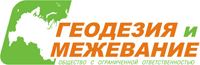 Приложение  №1Общество с ограниченной ответственностью «Геодезия и межевание»РОССИЯ, 150002,  Ярославль, Комсомольская пл. д. 7                                              телефон: +7 (4852) 44-71-76, факс:+7 (4852) 47-60-75www.geo76.rue-mail: yargeo@gmail.comОт	11.04.2013 г. №  На                         от    О правилах землепользования и застройки п. Ура-ГубаПриложение  №1